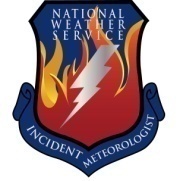 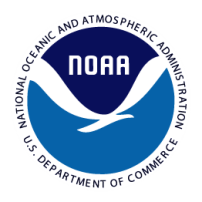 Fire Weather ForecastFORECAST NO:  12						NAME OF FIRE: County Line WildfirePREDICTION FOR:  All Shifts	UNIT: Osceola National Forest ICPSHIFT DATE:  Saturday, April 21, 2012	SIGNED: Rick Davis   Incident Meteorologist                                                                                       240-778-5277 or 941-524-2957TIME AND DATE			FORECAST ISSUED:   2000 EDT April 20, 2012WEATHER DISCUSSION: A strong and complex storm system will move through the Deep South, Northern Gulf of Mexico and Florida Peninsula Today and Sunday with widespread showers and thunderstorms likely. Cooler and drier high pressure will build into the region on breezy northwesterly winds late Sunday and Monday.  